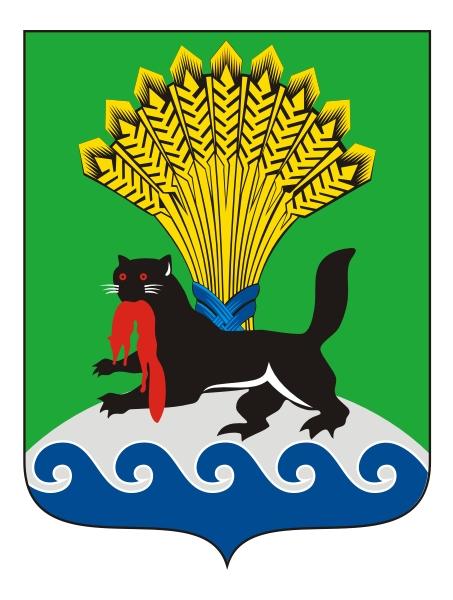 РОССИЙСКАЯ ФЕДЕРАЦИЯИРКУТСКАЯ ОБЛАСТЬИРКУТСКОЕ РАЙОННОЕ МУНИЦИПАЛЬНОЕ ОБРАЗОВАНИЕАДМИНИСТРАЦИЯПОСТАНОВЛЕНИЕот «21»______06______ 2019 г.					            № 320О внесении изменений в постановление администрации Иркутского районного муниципального образования от 25.04.2011 № 2535 «Об утверждении методических рекомендаций по установлению систем оплаты труда, отличных от единой тарифной сетки, и перечней видов выплат компенсационного и стимулирующего характера в муниципальных учреждениях, находящихся в ведении Иркутского районного муниципального образования»В целях совершенствования оплаты труда работников муниципальных учреждений, находящихся в ведении Иркутского районного муниципального образования, руководствуясь ст. 135, 144 Трудового кодекса Российской Федерации, ст. 39, 45, 54, 63 Устава Иркутского районного муниципального образования, администрация Иркутского районного муниципального образованияПОСТАНОВЛЯЕТ:Внести изменения в постановление администрации Иркутского районного муниципального образования от 25.04.2011 № 2535 «Об утверждении методических рекомендаций по установлению систем оплаты труда, отличных от единой тарифной сетки, и перечней видов выплат компенсационного и стимулирующего характера в муниципальных учреждениях, находящихся в ведении Иркутского районного муниципального образования»:1.1. Пункт 1.3 изложить в редакции: Перечень видов выплат стимулирующего характера в муниципальных учреждениях Иркутского районного муниципального образования (приложение № 3); 1.2. Изложить приложение № 3 в редакции приложения к настоящему постановлению. Архивному отделу организационно-контрольного управления администрации района внести в оригинал постановления администрации Иркутского района от 25.04.2011 № 2535 «Об утверждении методических рекомендаций по установлению систем оплаты труда, отличных от единой тарифной сетки, и перечней видов выплат компенсационного и стимулирующего характера в муниципальных учреждениях, находящихся в ведении Иркутского районного муниципального образования» информацию о внесении изменения в правовой акт.Отделу по информационной политике организационно-контрольного управления администрации Иркутского районного муниципального образования опубликовать настоящее постановление в газете «Ангарские огни» и разместить в информационно-телекоммуникационной сети «Интернет» на официальном сайте Иркутского районного муниципального образования по адресу: www.irkraion.ru.Контроль исполнения настоящего постановления возложить на председателя комитета по муниципальному и финансовому контролю.Приложение к постановлению администрации Иркутского районного муниципального образования   от ______________ № ______«Приложение  № 3утверждено постановлением администрации Иркутского района от 25 апреля 2011  г. № 2535ПЕРЕЧЕНЬВИДОВ ВЫПЛАТ СТИМУЛИРУЮЩЕГО ХАРАКТЕРА В МУНИЦИПАЛЬНЫХ УЧРЕЖДЕНИЯХ ИРКУТСКОГО РАЙОННОГО МУНИЦИПАЛЬНОГО ОБРАЗОВАНИЯ1. Для работников образовательных организаций, учредителем которых является Иркутское районное муниципальное образование, за исключением профессий рабочих:  выплаты (надбавки) за интенсивность и высокие результаты работы;выплаты за выслугу лет;выплаты (надбавки) за качество выполняемых работ;премиальные выплаты по итогам работы.2. Для работников иных муниципальных учреждений и профессий рабочих образовательных организаций:выплаты (надбавки) за интенсивность и высокие результаты работы;выплаты (надбавки) за качество выполняемых работ;премиальные выплаты по итогам работы.».Мэр районаЛ.П. ФроловПредседатель комитета по муниципальному и финансовому контролюМ.И. Булатова 